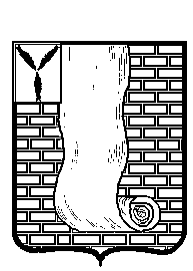  АДМИНИСТРАЦИЯКРАСНОАРМЕЙСКОГО МУНИЦИПАЛЬНОГО РАЙОНА САРАТОВСКОЙ ОБЛАСТИПРОЕКТ ПОСТАНОВЛЕНИЯ О выявлении правообладателя ранее учтенного объекта недвижимостиВ соответствии со статьей 69.1 Федерального закона от 13 июля 2015 года № 218-ФЗ «О государственной регистрации недвижимости», на основании Устава Красноармейского муниципального района Саратовской области, администрация  Красноармейского муниципального района  Саратовской области   ПОСТАНОВЛЯЕТ:1. В отношении жилого дома с кадастровым номером                                                                                                                                                                                                                                                       64:16:270413:255 расположенного по адресу: Саратовская область, р-н Красноармейский, с Нижняя Банновка, ул Кооперативная, д 49, в качестве его правообладателя, владеющего данным объектом недвижимости на праве собственности, выявлен Кайинбекова Руза Мурсоловна … г.р., место рождения: …, паспорт гражданина Российской Федерации серия … № …, выдан …., в …, дата выдачи …., код подразделения .., СНИЛС …, проживающий по адресу: …2. Право собственности Кайинбековой Рузы Мурсоловны на указанный в пункте 1 настоящего постановления объект недвижимости подтверждается договором на передачу дома в собственность граждан от ..3. Указанный в пункте 1 настоящего постановления объект недвижимости не прекратил существование, что подтверждается актом осмотра от 20.07.2022г. г. № Н/04.        4. Отделу по архитектуре, градостроительству администрации Красноармейского муниципального района Саратовской области осуществить действия по внесению необходимых изменений в сведения Единого государственного реестра недвижимости.5. Настоящее постановление вступает в силу со дня его подписания.                     Глава Красноармейского муниципального района                                                                   А.И.ЗотовПРИЛОЖЕНИЕ к постановлению администрации Красноармейского муниципального района Саратовской области от                       №          .      АКТ ОСМОТРАздания, сооружения или объекта незавершенного строительствапри выявлении правообладателей ранее учтенных объектов недвижимости20.07.2022г. г.                          	                                                                № Н/04Настоящий акт составлен в результате проведенного 20.07.2022г. г. в 10:42осмотра объекта недвижимости жилого помещения,               указывается вид объекта недвижимости: здание, сооружение, объект незавершенного строительствакадастровый (или иной государственный учетный) номер 64:16:270413:255указывается при наличии кадастровый номер или иной государственный учетный номер (например, инвентарный) объекта недвижимостирасположенного по адресу: Саратовская область, р-н Красноармейский, с Нижняя Банновка, ул Кооперативная, д 49,указывается адрес объекта недвижимости (при наличии) либо местоположение (при отсутствии адреса)на земельном участке с кадастровым номером 64:16:270413:12,(при наличии)расположенном по адресу: Саратовская область, р-н Красноармейский, с Нижняя Банновка, ул Кооперативная, д 49,указывается адрес или местоположение земельного участкакомиссией администрации Красноармейского муниципального района Саратовской областиуказывается наименование органа исполнительной власти субъекта Российской Федерациив составе: начальника отдела по архитектуре, градостроительству - Бесулиной Екатерины Сергеевны, старшего инспектора - Козак Галины Николаевныприводится состав комиссии (фамилия, имя, отчество, должность каждого члена комиссии (при наличии)без присутствия лица, выявленного в качестве правообладателя указанного ранее учтенного объекта недвижимости                                          При осмотре осуществлена фотофиксация объекта недвижимости. Материалы фотофиксации прилагаются.Осмотр проведен с применением технических средств - телефона (SAMSUNG).указать нужное: "в форме визуального осмотра", "с применением технических средств", если осмотр проведен с применением технических средств, дополнительно указываются наименование и модель использованного технического средстваВ результате проведенного осмотра установлено, что ранее учтенныйобъект недвижимости существует.(указать нужное: существует, прекратил существование)ПРИЛОЖЕНИЕ к акту осмотра здания, сооруженияили объекта незавершенного строительства при выявлении правообладателя ранее учтенных объектов недвижимости от  20.07.2022г.Фототаблица Саратовская область, р-н Красноармейский, с Нижняя Банновка, ул Кооперативная, д 49)от№г. КрасноармейскПредседатель комиссии:_________________________________       (подпись )     .             Бессулина Е.С.     .Начальник отдела по архитектуре, градостроительствуЧлены комиссии:_________________________________       (подпись )     .                      Козак Г.Н.    .   старший инспектор _________________________________       (подпись )     .             Кузьменко А.В.    .глава МО г. Красноармейск   